                                          SCHEDA D'ISCRIZIONE                               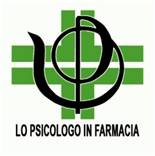 Formazione per lo Psicologo in FarmaciaModalità di partecipazione Per iscriversi è necessario compilare in ogni sua parte la scheda d'iscrizione e inviarla, unitamente a copia del versamento tramite mail a lopsicologoelafarmacia@gmail.com . E’ possibile inviare il tutto anche in formato foto jpeg.La prima giornata è obbligatoria per chi non ha mai frequentato i nostri corsi ed  ha un costo di 150 € iva compresa. La seconda giornata di aggiornamento e approfondimenti, è  facoltativa ed ha un costo di  110 € iva compresa .E’ possibile iscriversi anche alla sola prima giornata, mentre per iscriversi alla seconda giornata è necessario aver già partecipato ai nostri corsi precedenti, per chi non ha mai frequentato i nostri corsi, non è possibile frequentare solo la seconda giornata, ma è obbligatorio iscriversi anche alla prima. E’ consigliabile frequentare entrambe le giornate di formazione per essere in grado di aprire il servizio di consultazione psicologica in farmacia.Per le iscrizioni che perverranno oltre il 15 maggio  il costo per entrambe le giornate sarà comunque agevolato, pari a 245 € iva compresa.AGEVOLAZIONIGli psicologi e i farmacisti che si iscriveranno  ad entrambe le giornate  entro il 15 maggio  avranno una riduzione del 10% pari a:   234 € iva compresa.Per  la sola prima giornata il costo agevolato sarà di :   140 € iva compresa.Chi ha già partecipato alla formazione nelle sessioni precedenti del corso per lo Psicologo in Farmacia, la seconda giornata sarà completa di aggiornamenti e approfondimenti e avrà una riduzione della tariffa del 10 %, pari a :   100 €  iva compresa  e potrà partecipare nuovamente alla prima giornata con una riduzione del 50% pari a :   75 €  iva compresa. Per iscriversi ad entrambe il costo sarà ulteriormente agevolato, pari a:  150€  iva compresa  Gli studenti  che si iscriveranno entro il 15 maggio  avranno una tariffa agevolata per entrambe le giornate, con una riduzione del 15%,  pari a :  221 € iva compresa, mentre per la sola prima giornata pari a :  127,50 € iva compresa.Verrà inviata via e - mail la conferma d'iscrizione.I dati saranno utilizzati ai fini della registrazione alla giornata di formazione e della fatturazione. Il certificato di partecipazione verrà consegnato previa presenza dell'80% delle ore di ogni giornata. Nome e Cognome :Indirizzo:Cap e Città:Provincia: Recapito Telefonico :E – mail:Ragione sociale solo se diversa dal nome del partecipante, società, associazione etc. ......................................................................................................................................................... Codice Fiscale:Partita IVA:Se compilato direttamente dal pc in formato word, può apporre una x al lato della casella scelta.  Es:               XHa effettuato il versamento                            No                                                                              Si  Prima  Giornata                       Seconda Giornata                 Due Giornate                       Il corso di formazione con aggiornamenti e approfondimenti si terrà presso la sede Modalità di pagamento         -Carta Poste Pay n.  4023600669904346 intestata a FIORELLA PALOMBO,  cod fisc:   PLMFLL60P68L736LBonifico Bancario IBAN IT34 V076 0102 0000 0100 1870 227 intestato a FIORELLA PALOMBO. CAUSALE:  Corso di Formazione per lo psicologo in farmacia  2015 più nome e cognome dell'iscritto. Il pagamento può essere effettuato presso qualsiasi Banca o Ufficio Postale e Tabacchi attraverso Lottomatica. Responsabile Scientifico Dott.ssa Fiorella Palombo Cell : 334.7076742 E – mail: lopsicologoelafarmacia@gmail.com Siti web: www.fiorellapalombo.it  Autorizzo al trattamento dei dati personali ai sensi dell’art. 13 D. Lgs n. 196/2003 I Suoi dati saranno trattati esclusivamente ai sensi dell’ art. 2359 cod.civ - per porre in atto la Sua richiesta di partecipare al corso e per inviarle eventuali comunicazioni attinenti all’argomento. I dati non saranno comunicati o diffusi a terzi (la sua non accettazione non renderà possibile l’iscrizione al corso).Accetto x…………………….                                                              Firma Data